お知らせ ★平成２７年６月５日の第３回定時総会でご承認をいただきました㈱西福岡青色申告会館所有の土地(建物)取得により新たに建てる会館のイメージです。まだまだ荒スケッチの段階ですが、急勾配でご迷惑をお掛けしている駐車場の問題や事務所の相談スペース等の問題を今後解決していくよう７月１６日に建設委員会を設置しました。写真の青斜線の部分を掘り下げピンク色の部分が新たな土台になる予定です。会館は取り崩して向きを９０度動かし東側を正面玄関にする予定です。今後新会館のデザインコンペを行ない、それに基づいた設計・施工の入札を行います。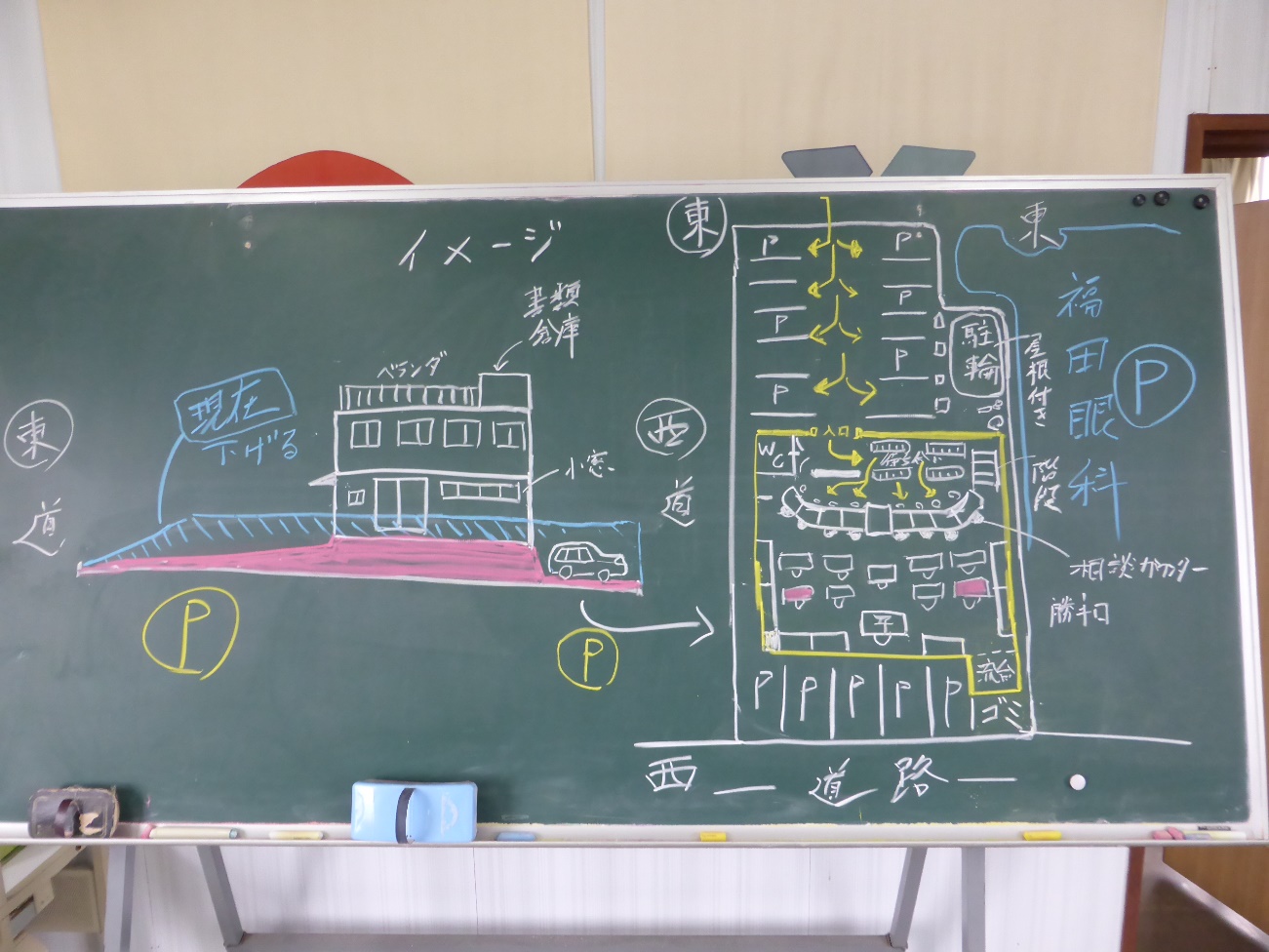 